AKTUALISASIDIRITOKOHUTAMADALAMANIMEGOBLINSLAYERKARYAKUMOKAGYU KAJIAN PSIKOLOGI SASTRA蝸牛くもさんが創造した「ゴブリンスレイヤー」というアニメにある主人公の自己実現SKRIPSIOleh :SatriaIndraCahya 13020218120001PROGRAMSTUDIS-1BAHASADANKEBUDAYAAN JEPANGFAKULTAS ILMU BUDAYA UNIVERSITASDIPONEGORO SEMARANG2023AKTUALISASIDIRITOKOHUTAMADALAMANIMEGOBLINSLAYERKARYAKUMOKAGYU KAJIAN PSIKOLOGI SASTRA蝸牛くもさんが創造した「ゴブリンスレイヤー」というアニメにある主人公の自己実現SKRIPSIOleh :SatriaIndraCahya 13020218120001PROGRAMSTUDIS-1BAHASADANKEBUDAYAAN JEPANGFAKULTAS ILMU BUDAYA UNIVERSITASDIPONEGORO SEMARANG2023Dengan sebenar-benarnya, penulis menyatakan bahwa skripsi ini disusun tidak dengan mengambil bahan maupun hasil dari penelitian yang sudah dilakukan sebelumnya. Penulis juga menyatakan bahwa skripsi ini tidak mengambil bahan berupa tulisan maupun publikasi orang lain, kecuali yang sudah disebutkan dalam rujukan dan daftar pustaka. Peneliti bersedia menerima sanksi apabila terbukti melakukan plagiasi atau penjiplakan.Semarang,20November2023 Penulis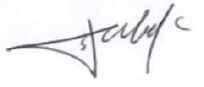 Satria Indra Cahya NIM.13020218120001Skripsi dengan judul “Aktualisasi Diri Tokoh Utama dalam Anime Goblin Slayer Karya Kumo Kagyu (Kajian Psikologi Sastra)” ini telah disetujui oleh dosen pembimbing untuk diajukan kepada tim penguji skripsi pada 13 Desember 2023Disetujui Oleh DosenPembimbing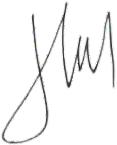 BudiMulyadi,S.Pd.,M.Hum. NIP : 197307152014091003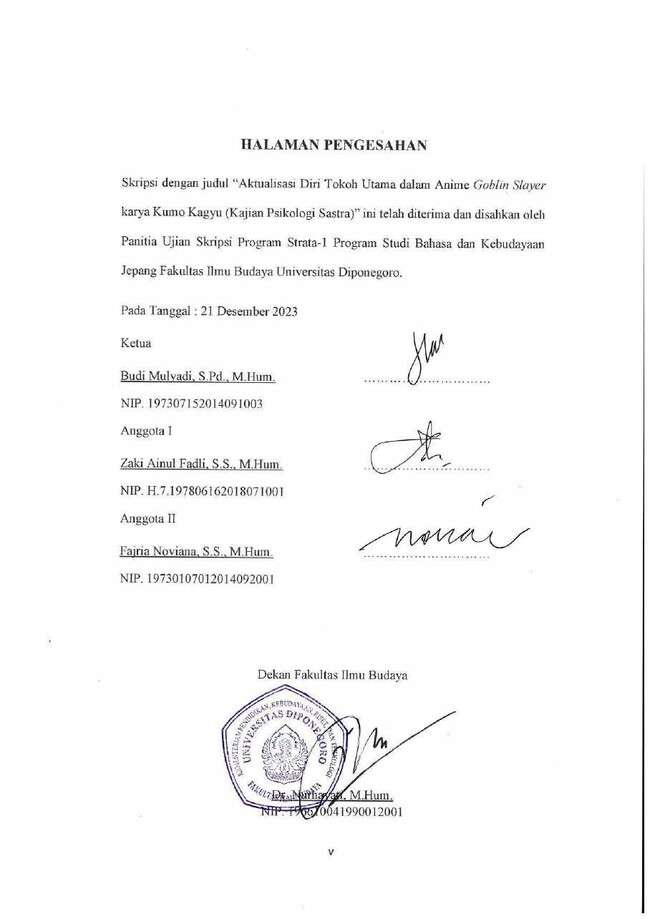 MOTTO“Masasekarangadalahhasildariupayayangkamulakukandimasalalu,dan masa depan adalah hasil dari upaya yang kamu lakukan di masa sekarang”-Anonym-“Jangansampaimelakukanhalyangmembuatmumenyesaldimasa depannanti.”-YTKuliah Kehidupan-“Janganhidupsepertiair mengalirtanpakehendakdantujuan.Karenakita tidaktahuairtersebut akanmengalirkemana.”-GuruGembul-“Lifealiveyouwill remember.”Hiduplahdengankehidupanyangakankamu kenang.-Avicii,The Night-PERSEMBAHANSkripsi ini dipersembahkan untuk kedua orang tua, keluarga, kerabat, sahabat,temandanpihak-pihakyangturutsertamendukungdanmembantupenulis dalammenyusuntugasakhirinisehinggapenulisdapatmenyelesaikanpendidikan Strata-1 Bahasa dan Kebudayaan Jepang Universitas Diponegoro.PRAKATAPuji dan syukur atas kehadirat Allah SWT, atas rahmat an karunia-Nya sehingga penulisdapatmenyelesaikanskripsiyangberjudul“AktualisasiDiriTokoh Utama dalamAnimeGoblinSlayer(KajianPsikologiSastra)”denganlancar.Penyusunan skripsi ini dilakukan guna menempuh Ujian Program Strata-1 Bahasa dan Kebudayaan Jepang Universitas Diponegoro.Peneliti menyadari bahwa penyusunan skripsi ini tidak luput dari bantuan dan dukungan dari berbagai pihak. Oleh sebab itu, dalam kesempatan ini penliti menyampaikan terima kasih kepadaDr. Nurhayati, M.Hum.selaku Dekan FakultasIlmu Budaya Universitas Diponegoro Semarang.ZakiAinulFadli,S.S.,M.Hum.selakuKetuaProgramStudiS-1Bahasadan Kebudayaan Jepang, Universitas Diponegoro.BudiMulyadi, S.Pd.,M.Hum. selakudosenpembimbingpenulisan skripsi.Terima kasih atas segala bimbingan, saran dan perhatian yang telah diberikanselamaprosespenyusunanskripsi.Berkatbimbingan,dukungan, serta kesabarannya penulis dapat menyelesaikan skripsi.SriwahyuIstanaTrahutami,S.S.,M.Hum.,selakudosenwalipenulis.Terimakasihatasbimbingandanarahannyasejak awalsemester.SeluruhdosendanstaffProgramStudiS-1BahasadanKebudayaanJepang FakultasIlmuBudayaUniversitasDiponegoro.Terimakasihatasilmuyang telahdiberikanselamainisehinggapenulisdapatmemahamibahasadankebudayaan Jepang dengan baik. Semoga ilmu yang telah diberikan oleh Sensei Gata dapat bermanfaat bagi penulis dan juga orang lain.Keduaorangtuadankeluargatercinta,Alm.BapakCahyoWibowodanIbu Indriyani terima kasih atas kasih sayang dan do’a serta dukungan yang diberikan selama ini sehingga penulis dapat menyelesaikan pendidikan hingga dibangku perkuliahan.Pakde Dr. H.C. Drs. Priyo Iswanto, M.H. dan Bude Tri Suryatiningsih besertakeluarga,terimakasihatasdukungan,inspirasi,nasihatdanmotivasi sertado’ayangtelahPakdedanBudeberikansejakpenulismemasukidunia perkuliahan sampai sekarang. Sehingga penulis dapat penyelesaikan pendidikan dibangku perkuliahan dan menjalankan kehidupan lebih baik lagi.KakaktercintaWidiaEkaAnjarSariWibowo,terimakasihatasdukungan, motivasidando’asertaperhatiannyaselamaini.Terimakasihtelahmenjadi tempat curhat disaat penulis sedang bersedih.Sahabat terbaik, Kenny, Sandy, Dhiva dan Rita. Terima kasih atas waktu dan kebersamaan yang telah kita lalui bersama. Waktu yang penulis lalui bersamakalianmerupakanmomen-momenyangberharga.Terutamauntuk Kenny,terimakasihatasdukungan,motivasidaninspirasinyadanjugatelah memperkenalkan penulis tentang dunia gym sehingga penulis memiliki hobi yang bermanfaat dan membuat penulis lebih peduli dengan kesehatannya.DanjugauntukRita,terimakasihatasdo’a,motivasidaninsipirasi nya sehingga penulis dapat kembali ke jalan Allah SWT. dan selalu taat beribadah kepada-Nya.MasRagildankeluargabesarPTPalapaMudaIndonesia,terimakasihatas kesempatandanpengalamanyangtelahdiberikankepadapenulis.Danjuga terimakasihkepadaMasRagildanMbakAndreanayangtelahmemberikan dukungan, nasihat, dan motivasi sehingga penulis dapat menyelesaikan penulisan skripsi.Teman-teman dari Program Studi S-1 Bahasa dan Kebudayaan Jepang FakultasIlmuBudayaUniversitasDiponegoro.TerutamaRilo,Haqi,Alvin dan Amin, Terima kasih telah menjadi teman seperjuangan penulis sejak menjadi mahasiswa baru.Penulis menyadari bahwa penulisan skripsi ini masih jauh dari kata sempurna dan masihbanyakkekurangandalamskripsiini,olehkarenaitupenulismengharapkan kritik dan saran yang membangun guna perbaikan pada waktu yang akan datang.Semarang,20November2023 PenulisSatria Indra Cahya NIM.13020218120001DAFTARISIINTISARICahya, Satria Indra. 2023.”Aktualisasi Diri Tokoh Utama dalam Anime Goblin Slayer karya Kumo Kagyu (Kajian Psikologi Sastra)”, Skripsi, Bahasa dan Kebudayaan Jepang, Fakultas Ilmu Budaya, Universitas Diponegoro, Dosen Pembimbing Budi Mulyadi, S.Pd., M.Hum.Penelitian ini mengkaji tentang usaha-usaha yang dilakukan oleh Tokoh GoblinSlayerdalammencapaiaktualisasidiri.Objekmaterialpenelitianiniadalah animeGoblinSlayeryangdirilispadatahun2018.Objekformaldaripenelitianini adalah Aktualisasi Diri Tokoh Utama. Penelitian ini bertujuan untuk mendeskripsikan unsur naratif film yang terkandung dalam anime Goblin Slayerdanusaha-usahayangdilakukanTokohGoblin Slayerdalammencapai aktualisasi diri. Jenis dari penelitian ini adalah studi pustaka. Sementara penelitian ini menggunakanmetodepsikologisastra.Penelitianiniditunjangolehduateori,yaitu teori unsur naratif film milik Himawan Pratista dan teori aktualisasi diri milik Abraham Maslow.Penelitian ini menjabarkan unsur naratif film berupa hubungan naratif denganruang,hubungannaratifdenganwaktu,danstrukturtigababakdalamanime Goblin Slayer. Penelitian ini juga menjabarkan usaha-usaha yang dilakukan oleh tokoh Goblin Slayer dalam mencapai aktualisasi diri. Berdasarkan hasil analisis, tokoh Goblin Slayer berhasil dalam mencapai aktualisasi diri sebagai petualang peringkat perak yang berspeasialis dalam membunuh goblin.Katakunci:GoblinSlayer,UnsurNaratifFilm,AktualisasiDiri,PsikologiSastraABSTRACTCahya,Satria Indra. 2023. “Self-Actualization of Main Character in the Anime Goblin Slayer Directed by Kumo Kagyu (Literatul Psychologi Study)”. Thesis. Bachelor of Japanese Language and Culture Education Program, Faculty of Cultural Sciences, Diponegoro University. Supervisor Budi Mulyadi, S.Pd., M.Hum.This research examines the efforts made by Goblin Slayer characters in achieving self-actualization. This research uses the material object is the form of anime Goblin Slayer which was released on 2018. The formal object is self- actualizationofthemaincharacter.Thistypeofresearchisaliteraturestudy.The method of this research is literary psychology method. This research is supported bytwotheories,namelythetheoryoffilmnarrativebyHimawanPratistaandself- actualization by Abraham Maslow.This research describes the narrative elements of the anime Goblin Slayer intheformofthree-actstructure,narrativeconnectionswithspace,narrativewith time.ThisresearchalsodescribestheeffortsmadebyGoblinSlayercharactersin achieving self-actualization. Based on analysis, the Goblin Slayer character succeedsinachievingself-actualizationasasilverrankadventurerwhospecializes in hunting goblins.Keyword : Goblin Slayer, Film Narrative Elements, Self-Actualization, LiteraryPsychologyBAB 1 PENDAHULUANLatar BelakangDi dalam bukunya, Minderop (2016:76) menyimpulkan sastra adalah suatu karya tulisyangmemberikanhiburanyangdisampaikandenganbahasayangunik,indah dan artistik. Serta mengandung nilai-nilai kehidupan dan ajaran moral sehingga mampu menggugah pengalaman, kesadaran, moral, spiritual dan emosional pembaca. Selain karya sastra genre fiksi, puisi, dan drama konvensional, terdapat juga karya sastra audio-visual seperti film, sinetron, dan anime.AnimeatauyangdikenalsebagaianimasiproduksiJepangmerupakansalah satukaryasastrayangberupaaudiodanvisualisasihasilalihwahanadarilightnovelatau manga. Walaupun anime sudah tidak menjadi suatu karya tulis, tetapi anime masih bisa dikatakan sebagai karya sastra karena anime memberikan hiburan dan disampaikan menggunakan bahasa yang unik, indah, dan artistik serta terdapat ajaran moral dan nilai-nilai kehidupan kepada penikmatnya. Selain itu, di dalam anime juga masih terdapat unsur struktur naratif sebagai pembentuknya seperti hubungan naratif dengan ruang, hubungan naratif dengan waktu dan struktur tiga babak.Dalam menciptakan unsur tokoh suatu karya sastra pengarang secara tidak sadardandengansendirinyamenerapkanprinsip-prinsippsikologi.Olehsebabitu, menganalisiskaryasastratidakdapatlepasdariteoripsikologi.Minderop(melalui Endrawara, 2008:56), juga menjelaskan bahwa psikologi sastra dianggap penting karena: pertama, karya sastra merupakan produk dari suatu keadaan kejiwaan danpemikiran pengarang yang berada dalam situasi setengah sadar, setelah mendapat bentuk yang jelas dituangkan ke dalam bentuk tertentu secara sadar dalam penciptaan karya sastra. Dengan kata lain, karya sastra merupakan tempat perwujudan mimpi yang tidak dapat diwujudkan karena merupakan sesuatu yang datang dari alam bawah sadar.Salah satu anime yang populer di Jepang dan merupakan karya sastra yang memiliki tokoh utama dengan kepribadian yang kuat adalah anime Goblin Slayer(ゴブリンスレイヤー). Animeinimerupakanalihwahanadarilightnoveldenganjudul serupa karya Kumo Kagyu yang diilustrasikan oleh Noboru Kannatuki dan ditayangkan di Jepang pada tanggal 7 Oktober sampai 30 Desember 2018 dengan total 12 episode.AnimeiniberceritatentangpetualangyangmemilikijulukanGoblinSlayer. ia mendapat julukan sebagai Goblin Slayer karena ia memiliki obsesi yang kuat untuk membunuh seluruh monster goblin sehingga ia dijuluki Goblin Slayer atau pembunuh goblin. Di anime ini, goblin merupakan monster tingkat rendah yang dianggap lemah dan dipandang sebelah mata oleh para petualang.Obsesi itu mulai muncul setelah penyerangan sekelompok goblin ke desanya saat ia masih kecil. Secara singkat, saat terjadi penyerangan tersebut para warga dibunuh oleh goblin dan desanya dihancurkan. Pada saat itu, ia dan kakak perempuannya mencoba bersembunyi di ruang bawah tanah tempat tinggalnya. Namunsaathendakbersembunyi,paragoblinsudahmulaimasukkerumahnyadan sang kakak mengorbankan dirinya agar sang adik bisa selamat di tempat persembunyiannya.Sangadikmelihatkakaknyadiperkosahinggakakaknyatewas.Setelah kejadian tersebut membuat kepribadian sang adik mulai berubah dan bertekad untuk balas dendam dengan membunuh seluruh goblin yang ada di dunia fantasi tersebut. Saat menjadi petualang, sang adik mengerahkan seluruh kemampuan dan pengetahuannya untuk mewujudkan obsesinya untuk membunuh seluruh goblin agar tidak terjadi kejadian yang serupa. Namun, para petualang di serikat tidak menganggap apa yang dilakukan Goblin Slayer merupakan sebuah pecapaian yang besar. Bahkan sebaliknya, para petualang mengucilkan Goblin Slayer karena ia merupakan petualang dengan peringkat perak yang merupakan peringkat tertinggi, akan tetapi hanya membasmi goblin yang merupakan monster tingkat rendah, sehingga kemampuan dan peringkatnya diragukan oleh petualang lainnya.Dari penggalan jalan cerita tersebut, penulis melihat tanda – tanda aktualisasi dari tokoh utama anime Goblin Slayer. Ditandai dengan bangkitnya tokoh utama dari keterpurukan karena kehilangan kampung halaman serta keluarganya yang diakibatkan dari serangan goblin, sehingga memotivasi dirinya untuk menjadi seorang petualang agar dapat membunuh para goblin sehingga kemalangan yang ia alami tidak terjadi lagi.Oleh sebab itu, di penelitian ini penulis akan menganalisis usaha – usaha yang dilakukan tokoh Goblin Slayer untuk mencapai aktualisasi dirinya menggunakan pendekatan psikologi milik Abraham Maslow. Dimulai saat ia selamat dari peristiwa penyerangan goblin di desanya, dimana harus memenuhi kebutuhandasar,kebutuhanakanrasaaman,kebutuhanakan kepemilikandanrasacinta, kebutuhan akan harga diri, dan kebutuhan aktualisasi diri untuk memenuhi tujuannya untuk menjadi pembunuh goblin.Rumusan MasalahBerdasarkan penjelasan dari latar belakang di atas, rumusan masalah pada penelitian ini adalah sebagai berikut:Bagaimanastrukturnaratif filmyangmembangunanimeGoblin Slayer?BagaimanaprosesaktualisasidiritokohutamadalamanimeGoblinSlayerberdasarkanteori AbrahamMaslow?Tujuan PenelitianBerdasarkanrumusanmasalah,tujuanpenelitianiniadalah sebagaiberikut:Menjelaskanstrukturnaratif filmyangmembangun animeGoblin SlayerMenjelaskanprosesaktualisasidiritokohutamaanimeGoblinSlayerberdasarkanteori AbrahamMaslowManfaatPenelitianSecara teoirits, dari penelitian ini diharapkan dapat menambahkan pengetahuan pembaca mengenai penerapan di bidang ilmu sastra, paling utama dalam karya anime yang memakai teori struktur naratif film serta teori aktualisasi diri.Secara praktis, hasil dari penelitian ini diharapkan dapat menjadi rujukan penelitian karya sastra terutama karya sastra Jepang, serta dapat memberikan pengetahuanmengenaistrukturnaratiffilmdanpsikologisastrateoriAbrahamMaslow. Serta dapat membantu pembaca memahami struktur naratif film dan kepribadiaan tokoh utama dalam anime Goblin Slayer.RuangLingkupPenelitianUntukmenghindaripenelitianyangtidakterarahdanpenjelasanyang luas,makapenelitianinipenulismembatasipadahal-halberikut.Penelitian ini merupakan penelitian kepustakaan (LibraryResearch)dimanadata dan referensidiperolehdarisumber-sumbertertulisyangterkaitdenganobjekyangditeliti.PenelitianinidibatasipadaanimeGoblinSlayer(ゴブリンスレイヤー) Season 1 yang tayang di Jepang pada tanggal 7 Oktober sampai 30 Desember 2018 sebagai objek material.Adapunobjekformalnyaadalahstrukturnaratifyangakandifokuskan ke hubungan naratif dengan ruang dan waktu, dan Struktur tiga babak. Unsur-unsur tersebut dipilih oleh penulis karena menjelaskan struktur pembentuk film yang sesuai dengan penelitian ini. Untuk kajian utama penilitianiniadalahkepribadiantokohutamaanimeGoblinSlayer,dengan menggunakan teori aktualisasi diri Abraham MaslowSistematika PenulisanPenulisanhasilpenelitiandisajikandalambentuksistematikasebagaiberikut.Bab 1 pendahuluan. Bab ini memberikan gambarang secara umum mengenaipenelitian..Babiniterdiridari6subbab,yaitu:latarbelakang,rumusan masalah, tujuan penelitian, manfaat, ruang lingkup penelitian, dan sistematika penulisan.Bab 2, tinjauan pustaka. Bab ini berisi mengenai penelitian terdahulu dan kerangkateori.Penelitian-penilitianterdahuluyangakanpeneliticantumkanadalah penelitianyangterkaitdengananimeGoblinSlayersebagaiobjekmaterialdanteori aktualisasi diri Abraham Maslow sebagai objek formalnya. Serta kerangka teori yang berisikan teori struktur naratif dan aktualisasi diri.Bab 3, metodepenelitian. Bab ini berisi mengenai metodeyang digunakan penulis untuk menganalisis anime Goblin Slayer.Bab 4, pembahasan. Bab ini berisi pemaparan hasil analisis peneliti yang berupa unsur naratif dan kepribadian tokoh utama anime Goblin Slayer.Bab 5, simpulan. Bab ini memaparkan mengenai kesimpulan dari seluruh rangkaian penelitian dari bab sebelumnya.